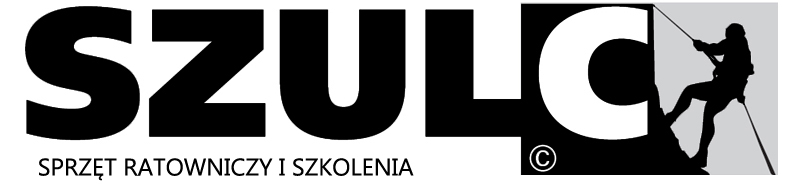 PROTOKÓŁ PRZEKAZANIA SPRZĘTU DO PRZEGLĄDUPROTOKÓŁ PRZEKAZANIA SPRZĘTU DO PRZEGLĄDUPROTOKÓŁ PRZEKAZANIA SPRZĘTU DO PRZEGLĄDUPROTOKÓŁ PRZEKAZANIA SPRZĘTU DO PRZEGLĄDUPROTOKÓŁ PRZEKAZANIA SPRZĘTU DO PRZEGLĄDUPROTOKÓŁ PRZEKAZANIA SPRZĘTU DO PRZEGLĄDUDANE KONTRAHENTA DANE KONTRAHENTA NazwaNazwaDANE KONTRAHENTA DANE KONTRAHENTA Adres wysyłkiAdres wysyłkiDANE KONTRAHENTA DANE KONTRAHENTA Adres wysyłkiAdres wysyłkiDANE KONTRAHENTA DANE KONTRAHENTA Telefon Telefon DANE KONTRAHENTA DANE KONTRAHENTA E-mailE-mailSPRZĘTSPRZĘTSPRZĘTSPRZĘTSPRZĘTSPRZĘTLp.NazwaNazwaUwagiUwagiIlość1KaskiKaski2Absorbery energiiAbsorbery energii3Karabinki/ZatrzaśnikiKarabinki/Zatrzaśniki4Uprzęże/Szelki bezpieczeństwaUprzęże/Szelki bezpieczeństwa5TaśmyTaśmy6LonżeLonże7BloczkiBloczki9Urządzenia samohamowneUrządzenia samohamowne10Urządzenia zaciskoweUrządzenia zaciskowe11Urządzenia asekuracyjneUrządzenia asekuracyjne12Urządzenia zjazdoweUrządzenia zjazdowe13Urządzenia ewakuacyjneUrządzenia ewakuacyjne14LinyLiny14LinyLiny15InneInne15InneInneUWAGI KLIENTA ODNOŚNIE STANU SPRZĘTUUWAGI KLIENTA ODNOŚNIE STANU SPRZĘTUUWAGI KLIENTA ODNOŚNIE STANU SPRZĘTUUWAGI KLIENTA ODNOŚNIE STANU SPRZĘTUUWAGI KLIENTA ODNOŚNIE STANU SPRZĘTUUWAGI KLIENTA ODNOŚNIE STANU SPRZĘTUOświadczam, iż użytkowany sprzęt chroniący przed upadkiem z wysokości:1. Był użytkowany/nie był użytkowany* zgodnie z jego przeznaczeniem.2. Brał udział /nie brał udziału* w powstrzymywaniu spadania.3. Upadł/ nie upadł* z wysokości     Nazwa sprzętu**…………………………………………………………………………….                                   ……………………………………………………………………………..     Rodzaj podłoża na które upadł sprzęt*  ………………………………………….*niepotrzebne skreślić                                                Podpis:Oświadczam, iż użytkowany sprzęt chroniący przed upadkiem z wysokości:1. Był użytkowany/nie był użytkowany* zgodnie z jego przeznaczeniem.2. Brał udział /nie brał udziału* w powstrzymywaniu spadania.3. Upadł/ nie upadł* z wysokości     Nazwa sprzętu**…………………………………………………………………………….                                   ……………………………………………………………………………..     Rodzaj podłoża na które upadł sprzęt*  ………………………………………….*niepotrzebne skreślić                                                Podpis:Oświadczam, iż użytkowany sprzęt chroniący przed upadkiem z wysokości:1. Był użytkowany/nie był użytkowany* zgodnie z jego przeznaczeniem.2. Brał udział /nie brał udziału* w powstrzymywaniu spadania.3. Upadł/ nie upadł* z wysokości     Nazwa sprzętu**…………………………………………………………………………….                                   ……………………………………………………………………………..     Rodzaj podłoża na które upadł sprzęt*  ………………………………………….*niepotrzebne skreślić                                                Podpis:Oświadczam, iż użytkowany sprzęt chroniący przed upadkiem z wysokości:1. Był użytkowany/nie był użytkowany* zgodnie z jego przeznaczeniem.2. Brał udział /nie brał udziału* w powstrzymywaniu spadania.3. Upadł/ nie upadł* z wysokości     Nazwa sprzętu**…………………………………………………………………………….                                   ……………………………………………………………………………..     Rodzaj podłoża na które upadł sprzęt*  ………………………………………….*niepotrzebne skreślić                                                Podpis:Oświadczam, iż użytkowany sprzęt chroniący przed upadkiem z wysokości:1. Był użytkowany/nie był użytkowany* zgodnie z jego przeznaczeniem.2. Brał udział /nie brał udziału* w powstrzymywaniu spadania.3. Upadł/ nie upadł* z wysokości     Nazwa sprzętu**…………………………………………………………………………….                                   ……………………………………………………………………………..     Rodzaj podłoża na które upadł sprzęt*  ………………………………………….*niepotrzebne skreślić                                                Podpis:Oświadczam, iż użytkowany sprzęt chroniący przed upadkiem z wysokości:1. Był użytkowany/nie był użytkowany* zgodnie z jego przeznaczeniem.2. Brał udział /nie brał udziału* w powstrzymywaniu spadania.3. Upadł/ nie upadł* z wysokości     Nazwa sprzętu**…………………………………………………………………………….                                   ……………………………………………………………………………..     Rodzaj podłoża na które upadł sprzęt*  ………………………………………….*niepotrzebne skreślić                                                Podpis:Oświadczam, iż użytkowany sprzęt chroniący przed upadkiem z wysokości:1. Był użytkowany/nie był użytkowany* zgodnie z jego przeznaczeniem.2. Brał udział /nie brał udziału* w powstrzymywaniu spadania.3. Upadł/ nie upadł* z wysokości     Nazwa sprzętu**…………………………………………………………………………….                                   ……………………………………………………………………………..     Rodzaj podłoża na które upadł sprzęt*  ………………………………………….*niepotrzebne skreślić                                                Podpis:Oświadczam, iż użytkowany sprzęt chroniący przed upadkiem z wysokości:1. Był użytkowany/nie był użytkowany* zgodnie z jego przeznaczeniem.2. Brał udział /nie brał udziału* w powstrzymywaniu spadania.3. Upadł/ nie upadł* z wysokości     Nazwa sprzętu**…………………………………………………………………………….                                   ……………………………………………………………………………..     Rodzaj podłoża na które upadł sprzęt*  ………………………………………….*niepotrzebne skreślić                                                Podpis:Oświadczam, iż użytkowany sprzęt chroniący przed upadkiem z wysokości:1. Był użytkowany/nie był użytkowany* zgodnie z jego przeznaczeniem.2. Brał udział /nie brał udziału* w powstrzymywaniu spadania.3. Upadł/ nie upadł* z wysokości     Nazwa sprzętu**…………………………………………………………………………….                                   ……………………………………………………………………………..     Rodzaj podłoża na które upadł sprzęt*  ………………………………………….*niepotrzebne skreślić                                                Podpis:Oświadczam, iż użytkowany sprzęt chroniący przed upadkiem z wysokości:1. Był użytkowany/nie był użytkowany* zgodnie z jego przeznaczeniem.2. Brał udział /nie brał udziału* w powstrzymywaniu spadania.3. Upadł/ nie upadł* z wysokości     Nazwa sprzętu**…………………………………………………………………………….                                   ……………………………………………………………………………..     Rodzaj podłoża na które upadł sprzęt*  ………………………………………….*niepotrzebne skreślić                                                Podpis:Oświadczam, iż użytkowany sprzęt chroniący przed upadkiem z wysokości:1. Był użytkowany/nie był użytkowany* zgodnie z jego przeznaczeniem.2. Brał udział /nie brał udziału* w powstrzymywaniu spadania.3. Upadł/ nie upadł* z wysokości     Nazwa sprzętu**…………………………………………………………………………….                                   ……………………………………………………………………………..     Rodzaj podłoża na które upadł sprzęt*  ………………………………………….*niepotrzebne skreślić                                                Podpis:Oświadczam, iż użytkowany sprzęt chroniący przed upadkiem z wysokości:1. Był użytkowany/nie był użytkowany* zgodnie z jego przeznaczeniem.2. Brał udział /nie brał udziału* w powstrzymywaniu spadania.3. Upadł/ nie upadł* z wysokości     Nazwa sprzętu**…………………………………………………………………………….                                   ……………………………………………………………………………..     Rodzaj podłoża na które upadł sprzęt*  ………………………………………….*niepotrzebne skreślić                                                Podpis:Oświadczam, iż użytkowany sprzęt chroniący przed upadkiem z wysokości:1. Był użytkowany/nie był użytkowany* zgodnie z jego przeznaczeniem.2. Brał udział /nie brał udziału* w powstrzymywaniu spadania.3. Upadł/ nie upadł* z wysokości     Nazwa sprzętu**…………………………………………………………………………….                                   ……………………………………………………………………………..     Rodzaj podłoża na które upadł sprzęt*  ………………………………………….*niepotrzebne skreślić                                                Podpis:Oświadczam, iż użytkowany sprzęt chroniący przed upadkiem z wysokości:1. Był użytkowany/nie był użytkowany* zgodnie z jego przeznaczeniem.2. Brał udział /nie brał udziału* w powstrzymywaniu spadania.3. Upadł/ nie upadł* z wysokości     Nazwa sprzętu**…………………………………………………………………………….                                   ……………………………………………………………………………..     Rodzaj podłoża na które upadł sprzęt*  ………………………………………….*niepotrzebne skreślić                                                Podpis:Oświadczam, iż użytkowany sprzęt chroniący przed upadkiem z wysokości:1. Był użytkowany/nie był użytkowany* zgodnie z jego przeznaczeniem.2. Brał udział /nie brał udziału* w powstrzymywaniu spadania.3. Upadł/ nie upadł* z wysokości     Nazwa sprzętu**…………………………………………………………………………….                                   ……………………………………………………………………………..     Rodzaj podłoża na które upadł sprzęt*  ………………………………………….*niepotrzebne skreślić                                                Podpis:Oświadczam, iż użytkowany sprzęt chroniący przed upadkiem z wysokości:1. Był użytkowany/nie był użytkowany* zgodnie z jego przeznaczeniem.2. Brał udział /nie brał udziału* w powstrzymywaniu spadania.3. Upadł/ nie upadł* z wysokości     Nazwa sprzętu**…………………………………………………………………………….                                   ……………………………………………………………………………..     Rodzaj podłoża na które upadł sprzęt*  ………………………………………….*niepotrzebne skreślić                                                Podpis:Oświadczam, iż użytkowany sprzęt chroniący przed upadkiem z wysokości:1. Był użytkowany/nie był użytkowany* zgodnie z jego przeznaczeniem.2. Brał udział /nie brał udziału* w powstrzymywaniu spadania.3. Upadł/ nie upadł* z wysokości     Nazwa sprzętu**…………………………………………………………………………….                                   ……………………………………………………………………………..     Rodzaj podłoża na które upadł sprzęt*  ………………………………………….*niepotrzebne skreślić                                                Podpis:Oświadczam, iż użytkowany sprzęt chroniący przed upadkiem z wysokości:1. Był użytkowany/nie był użytkowany* zgodnie z jego przeznaczeniem.2. Brał udział /nie brał udziału* w powstrzymywaniu spadania.3. Upadł/ nie upadł* z wysokości     Nazwa sprzętu**…………………………………………………………………………….                                   ……………………………………………………………………………..     Rodzaj podłoża na które upadł sprzęt*  ………………………………………….*niepotrzebne skreślić                                                Podpis:Oświadczam, iż użytkowany sprzęt chroniący przed upadkiem z wysokości:1. Był użytkowany/nie był użytkowany* zgodnie z jego przeznaczeniem.2. Brał udział /nie brał udziału* w powstrzymywaniu spadania.3. Upadł/ nie upadł* z wysokości     Nazwa sprzętu**…………………………………………………………………………….                                   ……………………………………………………………………………..     Rodzaj podłoża na które upadł sprzęt*  ………………………………………….*niepotrzebne skreślić                                                Podpis:Oświadczam, iż użytkowany sprzęt chroniący przed upadkiem z wysokości:1. Był użytkowany/nie był użytkowany* zgodnie z jego przeznaczeniem.2. Brał udział /nie brał udziału* w powstrzymywaniu spadania.3. Upadł/ nie upadł* z wysokości     Nazwa sprzętu**…………………………………………………………………………….                                   ……………………………………………………………………………..     Rodzaj podłoża na które upadł sprzęt*  ………………………………………….*niepotrzebne skreślić                                                Podpis:Oświadczam, iż użytkowany sprzęt chroniący przed upadkiem z wysokości:1. Był użytkowany/nie był użytkowany* zgodnie z jego przeznaczeniem.2. Brał udział /nie brał udziału* w powstrzymywaniu spadania.3. Upadł/ nie upadł* z wysokości     Nazwa sprzętu**…………………………………………………………………………….                                   ……………………………………………………………………………..     Rodzaj podłoża na które upadł sprzęt*  ………………………………………….*niepotrzebne skreślić                                                Podpis:Oświadczam, iż użytkowany sprzęt chroniący przed upadkiem z wysokości:1. Był użytkowany/nie był użytkowany* zgodnie z jego przeznaczeniem.2. Brał udział /nie brał udziału* w powstrzymywaniu spadania.3. Upadł/ nie upadł* z wysokości     Nazwa sprzętu**…………………………………………………………………………….                                   ……………………………………………………………………………..     Rodzaj podłoża na które upadł sprzęt*  ………………………………………….*niepotrzebne skreślić                                                Podpis:Oświadczam, iż użytkowany sprzęt chroniący przed upadkiem z wysokości:1. Był użytkowany/nie był użytkowany* zgodnie z jego przeznaczeniem.2. Brał udział /nie brał udziału* w powstrzymywaniu spadania.3. Upadł/ nie upadł* z wysokości     Nazwa sprzętu**…………………………………………………………………………….                                   ……………………………………………………………………………..     Rodzaj podłoża na które upadł sprzęt*  ………………………………………….*niepotrzebne skreślić                                                Podpis:Oświadczam, iż użytkowany sprzęt chroniący przed upadkiem z wysokości:1. Był użytkowany/nie był użytkowany* zgodnie z jego przeznaczeniem.2. Brał udział /nie brał udziału* w powstrzymywaniu spadania.3. Upadł/ nie upadł* z wysokości     Nazwa sprzętu**…………………………………………………………………………….                                   ……………………………………………………………………………..     Rodzaj podłoża na które upadł sprzęt*  ………………………………………….*niepotrzebne skreślić                                                Podpis:Oświadczam, iż użytkowany sprzęt chroniący przed upadkiem z wysokości:1. Był użytkowany/nie był użytkowany* zgodnie z jego przeznaczeniem.2. Brał udział /nie brał udziału* w powstrzymywaniu spadania.3. Upadł/ nie upadł* z wysokości     Nazwa sprzętu**…………………………………………………………………………….                                   ……………………………………………………………………………..     Rodzaj podłoża na które upadł sprzęt*  ………………………………………….*niepotrzebne skreślić                                                Podpis:Oświadczam, iż użytkowany sprzęt chroniący przed upadkiem z wysokości:1. Był użytkowany/nie był użytkowany* zgodnie z jego przeznaczeniem.2. Brał udział /nie brał udziału* w powstrzymywaniu spadania.3. Upadł/ nie upadł* z wysokości     Nazwa sprzętu**…………………………………………………………………………….                                   ……………………………………………………………………………..     Rodzaj podłoża na które upadł sprzęt*  ………………………………………….*niepotrzebne skreślić                                                Podpis:Oświadczam, iż użytkowany sprzęt chroniący przed upadkiem z wysokości:1. Był użytkowany/nie był użytkowany* zgodnie z jego przeznaczeniem.2. Brał udział /nie brał udziału* w powstrzymywaniu spadania.3. Upadł/ nie upadł* z wysokości     Nazwa sprzętu**…………………………………………………………………………….                                   ……………………………………………………………………………..     Rodzaj podłoża na które upadł sprzęt*  ………………………………………….*niepotrzebne skreślić                                                Podpis:Oświadczam, iż użytkowany sprzęt chroniący przed upadkiem z wysokości:1. Był użytkowany/nie był użytkowany* zgodnie z jego przeznaczeniem.2. Brał udział /nie brał udziału* w powstrzymywaniu spadania.3. Upadł/ nie upadł* z wysokości     Nazwa sprzętu**…………………………………………………………………………….                                   ……………………………………………………………………………..     Rodzaj podłoża na które upadł sprzęt*  ………………………………………….*niepotrzebne skreślić                                                Podpis:Oświadczam, iż użytkowany sprzęt chroniący przed upadkiem z wysokości:1. Był użytkowany/nie był użytkowany* zgodnie z jego przeznaczeniem.2. Brał udział /nie brał udziału* w powstrzymywaniu spadania.3. Upadł/ nie upadł* z wysokości     Nazwa sprzętu**…………………………………………………………………………….                                   ……………………………………………………………………………..     Rodzaj podłoża na które upadł sprzęt*  ………………………………………….*niepotrzebne skreślić                                                Podpis:Oświadczam, iż użytkowany sprzęt chroniący przed upadkiem z wysokości:1. Był użytkowany/nie był użytkowany* zgodnie z jego przeznaczeniem.2. Brał udział /nie brał udziału* w powstrzymywaniu spadania.3. Upadł/ nie upadł* z wysokości     Nazwa sprzętu**…………………………………………………………………………….                                   ……………………………………………………………………………..     Rodzaj podłoża na które upadł sprzęt*  ………………………………………….*niepotrzebne skreślić                                                Podpis:Oświadczam, iż użytkowany sprzęt chroniący przed upadkiem z wysokości:1. Był użytkowany/nie był użytkowany* zgodnie z jego przeznaczeniem.2. Brał udział /nie brał udziału* w powstrzymywaniu spadania.3. Upadł/ nie upadł* z wysokości     Nazwa sprzętu**…………………………………………………………………………….                                   ……………………………………………………………………………..     Rodzaj podłoża na które upadł sprzęt*  ………………………………………….*niepotrzebne skreślić                                                Podpis:Oświadczam, iż użytkowany sprzęt chroniący przed upadkiem z wysokości:1. Był użytkowany/nie był użytkowany* zgodnie z jego przeznaczeniem.2. Brał udział /nie brał udziału* w powstrzymywaniu spadania.3. Upadł/ nie upadł* z wysokości     Nazwa sprzętu**…………………………………………………………………………….                                   ……………………………………………………………………………..     Rodzaj podłoża na które upadł sprzęt*  ………………………………………….*niepotrzebne skreślić                                                Podpis:Oświadczam, iż użytkowany sprzęt chroniący przed upadkiem z wysokości:1. Był użytkowany/nie był użytkowany* zgodnie z jego przeznaczeniem.2. Brał udział /nie brał udziału* w powstrzymywaniu spadania.3. Upadł/ nie upadł* z wysokości     Nazwa sprzętu**…………………………………………………………………………….                                   ……………………………………………………………………………..     Rodzaj podłoża na które upadł sprzęt*  ………………………………………….*niepotrzebne skreślić                                                Podpis:Oświadczam, iż użytkowany sprzęt chroniący przed upadkiem z wysokości:1. Był użytkowany/nie był użytkowany* zgodnie z jego przeznaczeniem.2. Brał udział /nie brał udziału* w powstrzymywaniu spadania.3. Upadł/ nie upadł* z wysokości     Nazwa sprzętu**…………………………………………………………………………….                                   ……………………………………………………………………………..     Rodzaj podłoża na które upadł sprzęt*  ………………………………………….*niepotrzebne skreślić                                                Podpis:Oświadczam, iż użytkowany sprzęt chroniący przed upadkiem z wysokości:1. Był użytkowany/nie był użytkowany* zgodnie z jego przeznaczeniem.2. Brał udział /nie brał udziału* w powstrzymywaniu spadania.3. Upadł/ nie upadł* z wysokości     Nazwa sprzętu**…………………………………………………………………………….                                   ……………………………………………………………………………..     Rodzaj podłoża na które upadł sprzęt*  ………………………………………….*niepotrzebne skreślić                                                Podpis:Oświadczam, iż użytkowany sprzęt chroniący przed upadkiem z wysokości:1. Był użytkowany/nie był użytkowany* zgodnie z jego przeznaczeniem.2. Brał udział /nie brał udziału* w powstrzymywaniu spadania.3. Upadł/ nie upadł* z wysokości     Nazwa sprzętu**…………………………………………………………………………….                                   ……………………………………………………………………………..     Rodzaj podłoża na które upadł sprzęt*  ………………………………………….*niepotrzebne skreślić                                                Podpis:Oświadczam, iż użytkowany sprzęt chroniący przed upadkiem z wysokości:1. Był użytkowany/nie był użytkowany* zgodnie z jego przeznaczeniem.2. Brał udział /nie brał udziału* w powstrzymywaniu spadania.3. Upadł/ nie upadł* z wysokości     Nazwa sprzętu**…………………………………………………………………………….                                   ……………………………………………………………………………..     Rodzaj podłoża na które upadł sprzęt*  ………………………………………….*niepotrzebne skreślić                                                Podpis:Oświadczam, iż użytkowany sprzęt chroniący przed upadkiem z wysokości:1. Był użytkowany/nie był użytkowany* zgodnie z jego przeznaczeniem.2. Brał udział /nie brał udziału* w powstrzymywaniu spadania.3. Upadł/ nie upadł* z wysokości     Nazwa sprzętu**…………………………………………………………………………….                                   ……………………………………………………………………………..     Rodzaj podłoża na które upadł sprzęt*  ………………………………………….*niepotrzebne skreślić                                                Podpis:Oświadczam, iż użytkowany sprzęt chroniący przed upadkiem z wysokości:1. Był użytkowany/nie był użytkowany* zgodnie z jego przeznaczeniem.2. Brał udział /nie brał udziału* w powstrzymywaniu spadania.3. Upadł/ nie upadł* z wysokości     Nazwa sprzętu**…………………………………………………………………………….                                   ……………………………………………………………………………..     Rodzaj podłoża na które upadł sprzęt*  ………………………………………….*niepotrzebne skreślić                                                Podpis:Oświadczam, iż użytkowany sprzęt chroniący przed upadkiem z wysokości:1. Był użytkowany/nie był użytkowany* zgodnie z jego przeznaczeniem.2. Brał udział /nie brał udziału* w powstrzymywaniu spadania.3. Upadł/ nie upadł* z wysokości     Nazwa sprzętu**…………………………………………………………………………….                                   ……………………………………………………………………………..     Rodzaj podłoża na które upadł sprzęt*  ………………………………………….*niepotrzebne skreślić                                                Podpis:Oświadczam, iż użytkowany sprzęt chroniący przed upadkiem z wysokości:1. Był użytkowany/nie był użytkowany* zgodnie z jego przeznaczeniem.2. Brał udział /nie brał udziału* w powstrzymywaniu spadania.3. Upadł/ nie upadł* z wysokości     Nazwa sprzętu**…………………………………………………………………………….                                   ……………………………………………………………………………..     Rodzaj podłoża na które upadł sprzęt*  ………………………………………….*niepotrzebne skreślić                                                Podpis:Oświadczam, iż użytkowany sprzęt chroniący przed upadkiem z wysokości:1. Był użytkowany/nie był użytkowany* zgodnie z jego przeznaczeniem.2. Brał udział /nie brał udziału* w powstrzymywaniu spadania.3. Upadł/ nie upadł* z wysokości     Nazwa sprzętu**…………………………………………………………………………….                                   ……………………………………………………………………………..     Rodzaj podłoża na które upadł sprzęt*  ………………………………………….*niepotrzebne skreślić                                                Podpis: